CurriculumMódulo 1: Conversión y Llamado Examen Final para hacer en casa Página 1 de 5Nombre	 Fecha  	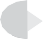 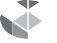 Responda a las siguientes preguntas, marcando claramente sus respuestas. Por favor, note que la parte final está dividida en dos secciones. La sección 1 se compone de verdadero o falso, opciones múltiples, y preguntas de respuestas cortas. La sección 2 contiene dos preguntas para un ensayo (un pequeño escrito), que le piden integrar lo que usted ha aprendido en conexión a su vida y ministerio.Por favor, observe la hora y fecha que su instructor le ha dado para entregar su Examen Final. Los exámenes entregados tarde están expuestos a deducción de puntos a la discreción del instructor. Este es un examen a libro cerrado.Sección Uno: Verdadero o falso, opciones múltiples y respuestas cortasResponda las siguientes preguntas, eligiendo una de las múltiples respuestas que cree es la correcta, o respondiendo con una respuesta corta según la pregunta. Cada pregunta vale un punto. (Lo sentimos, no se dará crédito parcial por las respuestas cortas - ¡su respuesta deberá estar completa y correcta, o se calificará como incorrecta!)Sola fides significa 	mientras que sola gratia se refiere a 	.Verdadero o falso. La vida cristiana es una vida comunal que nace, crece, y madura dentro de una comunidad cristiana.El propósito de todas las cosas creadas, según la Palabra de Dios, es 	.El término apostolicidad se refiere a  	 	.¿Qué respuesta NO corresponde a nuestro compromiso de vivir enteramente nuestro llamado al discipulado?El llamado constituye un amor supremo por Jesucristo.El llamado no necesariamente envuelve la persecución del mundo.El llamado demanda que vivamos como extranjeros y peregrinos en este mundo.El llamado requiere que vivamos como siervos de sacrificio, para la gloria de Jesucristo.Curriculum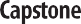 Módulo 1: Conversión y Llamado Examen Final para hacer en casa Página 2 de 5¿Qué nombre le damos a la Palabra de Dios cuando decimos que Jesucristo mismo es la Palabra de revelación y redención? 	.¿Cuál de las siguientes respuestas NO es verdad respecto a la relación de la Ley con el pecado?Nunca ninguno ha observado la ley de Dios perfectamente, excepto Jesús.El no obedecer la ley de Dios - aun en la más pequeña medida - hace a una persona culpable de toda la Ley.La Ley es santa, buena, y aceptable.Podemos observar la ley, si nos lo proponemos; el problema es que no queremos hacerlo.Regeneración es un término que se refiere al 	.Somos llamados a libertad en Cristo como una oportunidad para cumplir la  	 a fin de que 	.¿Cuál de estos cuatro aspectos de la justicia de Dios NO es mencionado en la Escritura?Dios es perfectamente justo (recto).Nuestra justicia es aceptable ante Dios, si es hecha con la motivación correcta.Dios atribuye la justicia de Jesús a nuestro favor cuando creemos.El Espíritu Santo crea la justicia de la ley en nosotros.El término revelación especial significa qué es la 	.¿Qué declaración de éstas es VERDAD, respecto al llamado de Dios en nuestra vida, para comprometernos con las misiones?Somos llamados a demostrar nuestra fe, por medio de nuestras obras de amor a todos por igual, sin ninguna atención especial hacia las viudas y los pobres.La Palabra de Dios es sólo parcialmente efectiva en destruir las mentiras y argumentos que se levantan en contra del conocimiento de Dios.Dios llama a hacer discípulos sólo a aquellos que son especialmente dotados por el Espíritu.Al compartir las buenas nuevas de salvación, somos llamados a empezar por nuestra “Jerusalén”, luego nuestra “Judea”, después nuestra “Samaria”, y hasta “los confines de la tierra”.Todas las declaraciones son verdad.La revelación de la Palabra ha venido a nosotros de tres maneras: por 	, 	, y 	.¿Cuál de los siguientes NO es uno de los medios por el cual Jesús cumplió con el sistema de sacrificios en el Antiguo Testamento?Él es el sacrificio de la Pascua y el Sumo Sacerdote.Él es el sacerdote según el orden de Melquisedec.Él es el cumplimiento del templo.Él es la Mesa de los Cambiadores de Dinero, intercambiando Su justicia por nuestros pecados.El término revelación general, significa que 	.El aspecto de la Palabra escrita, la cual incluye el Antiguo y el Nuevo Testamento, es una colección de libros inspirados por el Espíritu Santo, que se llama 	.¿Cuál de las siguientes declaraciones NO es verdad en referencia a la conversión:El evangelio de Jesucristo es la Palabra que convierte.La conversión se concentra en creer la Palabra, no en hacer las obras de la Ley.La conversión es tanto un regalo de Dios como también nuestros propios hechos (fe y obras juntas).Hemos sido salvos, estamos siendo salvos, y seremos salvos.Metanoia (arrepentimiento) es un término que significa 	.¿Cuál de los siguientes NO es un componente de arrepentimiento bíblico?Un cambio de mentalidad hacia Dios.Sentirse apesadumbrado por el pecado.Confesar y abandonar el pecado.Ningún deseo de restitución o restauración.Ninguna de las opciones anteriores.¿Cuál de las siguientes NO es una de las señales externas de conversión?Una clara identificación con otros cristianos.El despliegue del carácter de Cristo en nuestra vida.Un amor genuino por otros creyentes.Un deseo de separarnos y aislarnos de la gente perdida.Sección Dos: Preguntas para el ensayo (papel  escrito)Seleccione DOS de las cuatro preguntas siguientes y respóndalas lo mejor posible, exhiba sus descubrimientos tocante al curso Conversión y Llamado, así como sus propias ideas. Sea tan esmerado(a) y minucioso(a) como sea posible. Cada pregunta equivale a cinco puntos, para un posible total de 10 puntos.Pregunta 1La Palabra de Dios tiene un poder especial, como dadora de vida para crear. Describa la función que la Palabra de Dios ocupa en la creación, cómo crea nueva vida en el creyente, y cómo nutre de vida espiritual en la Iglesia. Sea concienzudo(a) y esmerado(a).Pregunta 2Dios llama a los miembros de su Iglesia al discipulado, a comunidad, a libertad, y a Su misión. Discuta las diferentes maneras en que este llamado es descrito en la Palabra de Dios, y lo que usted cree que es más importante para responder al llamado de Dios.Pregunta 3Jesús dijo que cuando el Espíritu Santo viniera, éste convencería al mundo de pecado, de justicia, y de juicio. Su instructor arguye que el instrumento por el cual el Espíritu hace esto, es la Palabra de Dios. Comparta algunas maneras por las que la Palabra de Dios convence de pecado, de justicia, y de juicio.Pregunta 4El arrepentimiento y la fe son el eje de la salvación de Dios. En este ensayo, por favor detalle los siguientes términos asociados con la conversión, explicando cómo éstos nos ayudan a entender el papel de la Palabra de Dios en la conversión: 1) regeneración, 2) adopción, 3) metanoia, 4) sola gratia,y 5) sola fides.Repaso del versículo memorizadoPor favor escriba, atrás de esta página, los tres pasajes que memorizó en esta clase.